	   Sunday, December 14, 2014	   Monday, December 15, 2014	   Tuesday, December 16, 2014	   Wednesday, December 17, 2014	   Thursday, December 18, 2014	   Friday, December 19, 2014	   Saturday, December 20, 20146:00AMHome Shopping  Shopping program.G6:30AMSearch & Restore: 4 Generation '48 Ford Truck Part II (R)    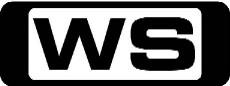 With over 600 man hours into the truck during the teardown and metal work stage, work continues as more rust and patch panels are found under the fresh paint. Plus how-to metal fab tips.PG6:50AMMarket Values: Barcelona (R)    Take a tour of La Boqueria Market - the most popular food market in Spain. Over 300 stores line the market alleys employing 1500 people and catering for over 30 thousand visitors a day.PG7:30AMHome Shopping  Home ShoppingG8:00AMHome Shopping  Shopping program.G8:30AMHome Shopping  Shopping program.G9:00AMHome Shopping  Shopping program.G9:30AMConstruction Zone: North Branch Correctional Institute (R)    Discover the history of NBCI and the astounding technology that will make it one of the largest maximum security prisons in the United States.PG10:00AMAround The World In 80 Ways: 77, 78, 79...80? (R)    Dennis and Rob finally reach their last stop: the City of Angels in beautiful California.PG11:00AMEngineering Connections: Guggenheim Museum (R)    Richard Hammond visits a building described as the 'greatest of our time' - the Guggenheim Museum, Bilbao, Spain - to find out which engineering connections made this iconic building possible.PG12:00PMKings of Construction: Hallandsas Ridge Tunnel (R)    The Hallandsas Ridge Tunnel Project is the world's most complicated tunneling project. Investigate the third attempts to restart the project and finally bore through the Hallandsas ridge.PG1:00PMExtreme Engineering: Cooper River Bridge (R)    Travel to Charleston to see the construction of the longest cable-stay bridge in US history. It is not without some extreme challenges, the least of which are hurricanes.PG2:00PM2014 Australian Off Road Championship: Highlights Show    Two new events helped showcase the Australian Off Road Championship to greater fans across five states in 2014. Join host Mark Beretta as we relive the highs and lows of this year's Championship.2:30PMDream Car Garage (R)    This motoring series showcases the latest exotic cars, test drives and vintage collectables from museums and the rich and famous, and also includes unbelievable auto restorations.PG3:00PMNFL Game Day    A recap of all the previous week's NFL action.PG3:30PMSound FX: Best Of Derrick Brooks    Here's an incredible stat: Derrick Brooks never missed a start for the 224 games of his NFL career! 14 seasons as a Buccaneer, Tampa Bay's legendary linebacker was the cornerstone for one of the NFL's best ever defences.4:00PMJust Shoot Me!: Nina's Bikini (R) 'CC'  A new restaurant wants to enshrine the bikini Nina made famous in a photo 20 years ago, and despite being offered $10,000 for it by a fan, Nina agrees to have it hung on the wall for everyone to see.PG4:30PMJust Shoot Me!: Bravefinch (R) 'CC'  In response to Finch's complaints, Jack hires a new assistant for his personal errands. Meanwhile, as Nina decides to give up smoking, Maya mistakes one of her nicotine patches for a Band-Aid.PG5:00PMProgram T.B.A. **  5:30PMMythbusters: Ninja Special (R) 'CC'    It's east meets west in the Mythbusters Ninja Special. Shrouded in secrecy and mythology, not to mention cult popularity, Ninjas are perfect fodder for the Mythbusters.PG6:30PMDoomsday Preppers: In The Hurt Locker    **NEW EPISODE**Not all preppers are relying on their nuclear family to survive the end of time; to some, creating a tight-knit community of like-minded individuals is the difference between death and survival.PG7:30PMOutback Truckers (R)   In far North Queensland, tanker driver Steve Hughes is loading up for a supply run to remote clients who need fuel before the wet season cuts them off.PG (L)8:30PMAmerica's Hardest Prisons: Gang Wars - Salinas Valley State Prison (R)    Witness firsthand accounts from inmates and correctional officers in a prison where gang leaders have the upper hand and call the shots.M  (V)9:30PM7Mate Sunday Night Movie: Raw Deal (R) (1986)    A maverick FBI agent is kicked out of the bureau for excessive violence but is given a chance to return if he can help topple a Chicago gang leader by going undercover and joining the gang. Starring ARNOLD SCHWARZENEGGER, KATHRYN HARROLD, DARREN MCGAVIN, SAM WANAMAKER and PAUL SHENAR.M  (V,N)11:30PM7Mate Sunday Night Movie: Art Of War III: Retribution (R) 'CC' (2009)    When international diplomacy comes up short, extreme measures must be taken. Agent Neil Shaw is on a covert mission to stop North Korean terrorists from obtaining a nuclear bomb. Starring DAVID FRYE, ANTHONY 'TREACH' CRISS, SUNG HI LEE and WARREN DEROSA.MA  (V,L)1:30AMConstruction Zone: North Branch Correctional Institute (R)    Discover the history of NBCI and the astounding technology that will make it one of the largest maximum security prisons in the United States.PG2:00AMExtreme Engineering: Cooper River Bridge (R)   Travel to Charleston to see the construction of the longest cable-stay bridge in US history. It is not without some extreme challenges, the least of which are hurricanes.PG 3:00AMEngineering Connections: Guggenheim Museum (R)    Richard Hammond visits a building described as the 'greatest of our time' - the Guggenheim Museum, Bilbao, Spain - to find out which engineering connections made this iconic building possible.PG4:00AMAround The World In 80 Ways: 77, 78, 79...80? (R)    Dennis and Rob finally reach their last stop: the City of Angels in beautiful California.PG5:00AMNFL: Week 15: Houston at Indianapolis    **LIVE**Details TBC8:30AMNFL: Week 15: San Francisco at Seattle    **LIVE**Details TBC11:30AMSound FX: Best Of The Tripletts    Arguably the greatest years for the Dallas Cowboys were the early nineties; they won 3 Super Bowls in a span of 4 years. It was the rise of the Triplets, Troy Aikman, Emmitt Smith, and Michael Irvin.12:00PMDream Car Garage (R)    This motoring series showcases the latest exotic cars, test drives and vintage collectables from museums and the rich and famous, and also includes unbelievable auto restorations.PG12:30PMNFL: Week 15: Dallas at Philadelphia    **LIVE**Details TBC3:30PMPimp My Ride: 68 Chevelle Malibu (R) 'CC'  Alex has a classic car but is lacking the look of a pimped out ride. Xzibit restores the magic of a classic 68 Chevelle Malibu convertible.PG4:00PMHorsepower TV: Supercharger Vs. Turbocharger (R)    HorsePower shows side-by-side installations of a supercharger and turbocharger - both on late model muscle cars.PG4:15PMXtreme 4x4: Diesel Buggy Part 2, Dixie Trail Run (R)    Our rolled tube diesel buggy is back for 20' beads for our 54's. Plus step-by-step how-to create a custom width Rockwell including reverse rotation centers for the rear engine.PG4:30PMHigh Tech Rednecks: Party Barge (R)    Bob meets with a client who's spent more than half a million on rigs in the past, now he wants a vehicle that can go anywhere plus hold his friends for an all-you-can-drink bonanza out on the plains!PG5:30PMInside West Coast Customs: JuiceBlendz - Smoothie Operator (R)    This tired RV is not the only thing to transform into a smoothie making machine, Ryan gets inspired by the build and restarts his healthy living and shares it with others.PG6:30PMJust Shoot Me!: Nina In The Cantina (R) 'CC'  Maya interviews a rock star with whom Nina claims to have had an affair. Meanwhile, Elliott accuses a famous photographer of stealing his best ideas and Finch is appalled by Jack's latest art project.PG7:00PMSeinfeld: The Stand-In (R) 'CC'    When Kramer is hired as a stand-in on a soap opera, he befriends a little person. But his advice on how to look taller doesn't sit well with the little persons other friends.PG7:30PMCombat Dealers: Hollywoods Calling    **NEW EPISODE**Follow the fortunes and adventures of Bruce Crompton, a larger than life Londoner, and one of the world's biggest collectors of 20th century military equipment.PG8:30PMPawn Stars: Zzzzz / The British Are Coming (R) 'CC'    Is the old man sleeping or just resting his eyes? Whatever it is, Rick orders quiet in the pawn shop, as they bargain over a colt revolver, coffee machine, presidential pins and a spinning wheel.PG9:30PMAmerican Restoration: American Hero (R)    When a client flies in with a helicopter gunner helmet from the Vietnam war, Rick and his crew have to suit up for some restoration recon.PG10:00PMCash Cowboys: The Grand Canyon    **NEW EPISODE**Join the Cash Cowboys for an incredible coast-to-coast adventure as they rummage through barns, basements, attics and sheds in search of rusty gold.PG11:00PMLast Car Standing: Sporty Cars    **NEW EPISODE**Five owners of 'sporty' beaters battle each other to see who's formerly high-performance car is worthy of a $10,000 upgrade.M  (L)12:00AMWWE Afterburn    Host Scott Stanford brings you all the latest news and information on your favorite SmackDown! superstars; plus, recent SmackDown! matches.M1:00AMOperation Repo: Sumo You / Party Hardly / Give That to the Bank (R) Lou and Matt repossess a truck from a pair of larger-than-life debtors with a passion for exotic sports. Then Lou and Sonia grapple with drunken partiers who don't want to give up their party bus.M 1:30AMOperation Repo: Daddy's Little Girl / Baker Baker / Pit Stopped (R) Lou and Sonia encounter a pair of libidinous teens with a dark secret. Matt and Froy get in way over their heads when they attempt a repo at a high-octane truck racing track.M 2:00AMAll Worked Up (R)    Ron can run, but he can't hide from a debtor who's both a minor league baseball players and an axe-wielding maniac.M2:30AMAll Worked Up (R)    Ron faces double-trouble when he tries to repossess a very large ATV from a very large man and Byran heads out to the country to serve papers to a farmer with a terrible secret.M3:00AMInside West Coast Customs: JuiceBlendz - Smoothie Operator (R)    This tired RV is not the only thing to transform into a smoothie making machine, Ryan gets inspired by the build and restarts his healthy living and shares it with others.PG4:00AMPimp My Ride: 68 Chevelle Malibu (R) 'CC'  Alex has a classic car but is lacking the look of a pimped out ride. Xzibit restores the magic of a classic 68 Chevelle Malibu convertible.PG4:30AMMotor Mate: Jaguar (R)  Jaguar spearheaded Britain's entry into the world of supercars, previously dominated by Italian stylists and engineers.6:00AMHome Shopping  Shopping program.G6:30AMHome Shopping  Home ShoppingG7:00AMArt Attack: OSO 'CC'    Anyone can have an 'art attack' and create works of art from everyday materials.G7:30AMJake And The Never Land Pirates: Jake's Never Land Rescue - Part 2 (R) 'CC'    Jake leads his team, including Izzy, Cubby and their parrot lookout, Skully aboard their amazing ship, Bucky, sailing from their Pirate Island hideout on a lost treasure hunt throughout Never Land.G8:00AMMickey Mouse Clubhouse: Mickey's Fishy Story (R)    Mickey and crew journey to a waterfall to find Daisy's pet.G8:30AMHenry Hugglemonster: Monster Pet Pageant / Ivor's First Stomp    Henry trains Beckett for the Roarsville Monsterpet Pageant. Then the Hugglemonsters are thrilled when it looks like Ivor is about to take his first monster stomps during a family picnic.G9:00AMNBC Today 'CC' (R)    International news and weather including interviews with newsmakers in the world of politics, business, media, entertainment and sport.11:00AMMotor Mate: 1974 - Down to the Last Lap (R)  1974 was the year of change in Formula One. Defending champion Jackie Stewart had retired from racing, creating a power vacuum that sucked a host of racers into the battle for the World Championship.12:00PMShannon's Legends Of Motorsport: Dick Johnson & John Bowe (R)    Join host Neil Crompton for a discussion with motor racing legends John Bowe and Dick Johnson about their long running and highly successful racing partnership.PG1:00PMSwamp Men: Gator Pit Round Up (R)    Aiming to catch as many small gators as possible for the educational gator pit, the Billie Swamp Safari team learn the hard way that catching small gators is hazardous work.PG2:00PMRocket City Rednecks: Power My Party Boat / Rednecks On The Red Planet (R)    The team create a floating 'alternate energy power plant' out of old car parts and a waterwheel. Later, they convert a beat-up old RV into a simulated spaceship with a satellite control station.PG3:00PMPimp My Ride: 1989 Ford Taurus / 1986 Buick Century (R) 'CC'  Xzibit and the boys at West Coast blow the doors off an 89 Ford Taurus in a whole new way.PG4:00PMHorsepower TV: Rick's 4x4 Blazes A Trail To Big LS Power (R)    The HorsePower guys finish up Muscle Car Rick Bacon's '99 Chevy Blazer with several modifications to make way for a used, but potent, LS-1 engine.PG4:15PMXtreme 4x4: Supercharged JK Part 1 (R)    Jeep never could have imagined how inventive the aftermarket would be regarding the popular 4-door Jeep Wrangler JK, and judging by our email, you want to see one get the Xtreme treatment!PG4:30PMMounted In Alaska: Predator Vs. Prey (R)    While Russ is busy setting up for the Safari Club International Taxidermy Competition, Aaron and Sam race against time and each other to complete their mounts in hopes of winning a blue ribbon.PG5:00PMMounted In Alaska: C'Antelope (R)    Sam and Russ butt heads over attaining the right look for the shop's first ever gigantic Lord Derby Eland.PG5:30PMCash Cowboys: The Grand Canyon    Join the Cash Cowboys for an incredible coast-to-coast adventure as they rummage through barns, basements, attics and sheds in search of rusty gold.PG6:30PMJust Shoot Me!: Amblush (R) 'CC'  Maya is forced to defend the magazine during an interview with some feminist college co-eds. Meanwhile, Nina seeks Elliott's help reviving her modeling career and agrees to pose painted in gold.PG7:00PMSeinfeld: The Wife (R) 'CC'    Jerry let his girlfriend pose as his wife so that she can receive his dry cleaning discount. But the scam backfires when his family learns of his 'marriage'.PG7:30PMMythbusters: Trail Blazer / Defibulator Of Death (R) 'CC'    Will a flaming trail of pertol from a moving car catch up to it and cause it to explode? Can a person outrun a trail of burning gunpowder? Or be burned by a defibrillator if wearing a nipple ring?PG8:30PMFamily Guy: Brian Writes A Bestseller (R) 'CC'    Feeling discouraged with the progress of his writing career, Brian decides to throw in the towel until Stewie becomes his manager, and one of his books hits the bestseller list.M9:00PMAmerican Dad: 100 A.D. (R) 'CC'    When Haley elopes with her slacker boyfriend, Stan and Francine do everything they can to stop it from happening.M9:30PMFamily Guy: New Kidney In Town / And I'm Joyce Kinney (R) 'CC'    After years of drinking with the guys, Peter's love of the sauce has finally caught up with him and he needs a kidney transplant.M10:30PMAmerican Dad: Stan's Food Restaurant / White Rice (R) 'CC'    When Francine learns that Stan’s lifelong dream is to open his very own restaurant, she convinces him that Roger would be the perfect partner.M11:30PM1000 Ways To Die: Life Will Kill You / Hard Lives, Easy Deaths (R)    Follow the 'real-death' stories of people who have met with extraordinary ends. Some die tragically, others accidentally and there's a few caused by just plain stupidity.M  (V,A)12:30AMMen At Work: Devil's Threesome (R) 'CC'   Things become awkward between Milo and Gibbs after they partake in a 'devil's threesome,' and a night out out with Amy leaves Tyler wanting the guys to get in touch with their feelings.M 1:00AMMen At Work: Heterotextual Male (R) 'CC'   Milo's efforts to woo a potential date backfire over a texting typo and Gibbs and Tyler are surprised when an interview with a sex therapist is not quite what they expected.M 1:30AMDetroit 1-8-7: Blackout (R) 'CC'    Fitch's past comes back to haunt him when his old New York nemesis, Albert Stram, comes to Detroit. The other detectives are called to the scene of a homicide to find a family brutally murdered.M2:30AMMounted In Alaska: Predator Vs. Prey (R)    While Russ is busy setting up for the Safari Club International Taxidermy Competition, Aaron and Sam race against time and each other to complete their mounts in hopes of winning a blue ribbon.PG3:00AMMounted In Alaska: C'Antelope (R)    Sam and Russ butt heads over attaining the right look for the shop's first ever gigantic Lord Derby Eland.PG3:30AMMotor Mate: Lotus (R)  This incredible archive film charts the move to turbo power by the JPS Lotus Formula One team.5:30AMHorsepower TV: Rick's 4x4 Blazes A Trail To Big LS Power (R)    The HorsePower guys finish up Muscle Car Rick Bacon's '99 Chevy Blazer with several modifications to make way for a used, but potent, LS-1 engine.PG6:00AMHome Shopping  Shopping program.G6:30AMHome Shopping  Home ShoppingG7:00AMArt Attack: Halloween 'CC'    Anyone can have an 'art attack' and create works of art from everyday materials.G7:30AMJake And The Never Land Pirates: Treasure Of The Pirate Mummy's Tomb / Mystery Of The Missing Treasure! (R) 'CC'    Jake leads his team, including Izzy, Cubby and their parrot lookout, Skully aboard their amazing ship, Bucky, sailing from their Pirate Island hideout on a lost treasure hunt throughout Never Land.G8:00AMMickey Mouse Clubhouse: Mickey Mouse Clubhouse Space Adventure - Part 1 (R)    Mickey, Minnie, Donald, Daisy, Goofy and Pluto blast off to outer space in the Clubhouse rocket in search of treasure stars that will lead them to an out of this world surprise.G8:30AMHenry Hugglemonster: The Piano Lesson / Monster Wave    Henry must figure out how to pass the time - quietly - while waiting for Gertie to finish her piano. Then Cobby makes it his personal mission to help Henry conquer his fear of the Monster Wave Pool.G9:00AMNBC Today 'CC' (R)    International news and weather including interviews with newsmakers in the world of politics, business, media, entertainment and sport.11:00AMMotor Mate: 1975 - Niki's Number 1 (R)  A wonderful piece of Grand Prix nostalgia in which the brilliant driving skills of Niki Lauda coupled with the Ferrari 312T clinched the 1975 Formula One Drivers and Constructors double Championship.12:00PMShannon's Legends Of Motorsport: Nissan Motorsport (R)    Join host Neil Crompton for a discussion with motor racing legends Fred Gibson, Jim Richards and Mark Skaife surrounding their Nissan Motorsport success in the 80's and '90's.PG1:00PMFifth Gear    An exciting and informative motoring magazine programme.PG2:00PMSwamp Men: Predator Patrol (R)    When a large gator gets too close to tourists, Gus jumps in feet first to capture the aggressive beast. Once relocated, the Swamp Men assume they have seen the last of him - but that's not the case.PG  (A)3:00PMTrash To Treasure (R)    A 10,000 pound deal for bricks hangs in the balance after a disagreement over the price, and the pressure of working with new boss Paul starts to take its toll on Dale.PG4:00PMHorsepower TV: Horsepower's Port And Polish For Power How To (R)    New high performance aluminum cylinder heads make great power. But, Horsepower has a much cheaper means to the same end. We'll show you how to port and polish your car's stock heads and spend less.PG4:15PMXtreme 4x4: Supercharged JK Part 2 (R)    Our 2010 Wrangler JK is back for 4-link suspension, cage, bumpers, wheels and tires. Plus we'll travel to Rainbow City, Alabama for an inside look at how aftermarket parts are designed and fabricated.PG4:30PMClassic Car Rescue: MGB GT (R)    The team manage to find a rust bucket MGB that promptly falls apart when they get it to the garage. Will they bring this legend back to life in time?PG  (L)5:30PMNatural Born Dealers (R)    Jerry and Jeremiah Pasternak are a loving, bickering father and son double act, bonded by one great passion: finding cool old stuff that they can sell for a profit.PG6:30PMJust Shoot Me!: The Kiss (R) 'CC'  Elliott needs a new apartment. When the landlady prefers a married couple, he introduces Maya as his wife. Meanwhile, Jack's trust is destroyed upon discovering Finch is renting out his parking space.PG7:00PMSeinfeld: The Fire (R) 'CC'    George panics during a fire at his girlfriend's son's birthday party and bolts for an escape route.PG7:30PMBeverly Hills Pawn: Spielberg & Superheroes / Fistfull of Dollars (R)   An illusionist brings in a cast iron key that belonged to Harry Houdini. Then Yossi drops big bucks on a costume jewelry piece that would be worthless except it was once wrapped around Marilyn Monroe.PG 8:30PMHardcore Pawn: Behind the Deal: The Family Fued    **NEW EPISODE**Go behind the curtain as a family feud escalates when Seth disagrees with Les over the business. Then, Rich sees dollar signs when a customer brings in what could be a secret government spy camera.M9:00PMHardcore Pawn: Rich vs. Les (R)    Tensions are at an all-time high as Les aims to fire the next bumbling employee.  But when Rich makes a fatal error it leads to an unforeseen ending.M9:30PMAmerican Pickers: Picking Superheroes (R)    The guys pick a Pennsylvania warehouse and find a rare comic book that gets Mike s 'spidey' senses twitching. A ramshackle old house in South Carolina looks promising but is said to be haunted.PG10:30PMAuction Kings: Pop Culture Pick / Plank Cannon (R)    The Gallery 63 crew auction off a 1945 NFL program, a Star Trek USS Enterprise model kit and a vintage Barbie doll.PG11:30PMSpecial: The Making Of The Water Diviner 'CC' (R)  Go behind the scenes of the upcoming blockbuster 'The Water Diviner' with interviews from director Russell Crowe and cast, as well as exclusive footage from the initial concept to the finished product.PG 12:00AMEastbound & Down (R)    Kenny settles some old scores and shows Mexico what he's really made of.MA  (L)12:30AMEastbound & Down (R)   Kenny and Stevie make their way back to Shelby, NC, their home town. When they return April has a surprise waiting for Kenny.MA (L)1:00AMRepo Games: Redneck Rampage (R)    Repo man Josh tries to avoid an old fashioned family beat-down by convincing a redneck father & son team to play Repo Games.M  (L)1:30AMRepo Games: Bad Boys, Bad Boys    A double dealing husband gets caught taking a loan out on his wife's truck and ends up playing Repo Games with the cops staring at him down from the sidelines.M2:00AMHome Shopping  Shopping program.G2:30AMHome Shopping  Shopping program.G3:00AMHome Shopping  Shopping program.G3:30AMSons And Daughters (R) 'CC'  Amanda arrives at Woombai, and trouble brews between Helena and Nikos.PG4:00AMMotor Mate: 1975 - Niki's Number 1 (R)  A wonderful piece of Grand Prix nostalgia in which the brilliant driving skills of Niki Lauda coupled with the Ferrari 312T clinched the 1975 Formula One Drivers and Constructors double Championship.5:00AMMotor Mate: Hulme & McClaren (R)  You can't fail to be hooked by Messrs Clark, Hill, Hulme, Stewart and Surtess thundering round Brands in Ferrari, Lola, Lotus and McLaren racers.6:00AMHome Shopping  Shopping program.G6:30AMHome Shopping  Home ShoppingG7:00AMArt Attack: Action 'CC'    Anyone can have an 'art attack' and create works of art from everyday materials.G7:30AMJake And The Never Land Pirates: Invisible Jake / Who's A Pretty Bird? (R) 'CC'    Jake leads his team, including Izzy, Cubby and their parrot lookout, Skully aboard their amazing ship, Bucky, sailing from their Pirate Island hideout on a lost treasure hunt throughout Never Land.G8:00AMMickey Mouse Clubhouse: Mickey Mouse Clubhouse Space Adventure - Part 2 (R)    Mickey, Minnie, Donald, Daisy, Goofy and Pluto blast off to outer space in the Clubhouse rocket in search of treasure stars that will lead them to an out of this world surprise.G8:30AMHenry Hugglemonster: The Mighty Heromonsters / New Monsterkid On The Block    When Henry and his friends need an extra player for Huggleball, Henry invites the new monster kid on the block to play. Then Henry's favorite comic book ends with a cliffhanger.G9:00AMNBC Today 'CC' (R)    International news and weather including interviews with newsmakers in the world of politics, business, media, entertainment and sport.11:00AMMotor Mate: 1976 - Hunt for the Title (R)  This was the year when Britain's James Hunt, in the McLaren, amazingly clinched the Formula One Drivers Championship during the final Grand Prix of the season in Japan.12:00PMGrand Prix Legends: Mike Hawthorn (R)  Mike Hawthorn was undoubtedly one of the most talented and flamboyant racing drivers of his generation.1:00PMSwamp Men: Alligator Attack (R)    The crew is trapping hogs in an effort to control the growing population, but a wild hog still manages to wreak havoc on the reservation. Meanwhile a newbie staffer is bitten in the gator pond.PG2:00PMRocket City Rednecks: Rocket-Powered Bass Boat / Backwoods Spy Satellite (R)    The Rednecks build a solar-powered rocket engine out of satellite dishes, and later, they build a 'spy satellite' that beams a video signal to a secret base to remotely guide a paintball battle.PG3:00PMPimp My Ride: 1957 Panel Truck / Malibu (R) 'CC'  Xzibit turns a '57 Panel truck into an Italian Villa on wheels complete with a wall of monitors and marble floors.PG4:00PMHorsepower TV: Budget Hemi Hop Up's (R)    HorsePower's Budget Hemi makes a comeback in the name of power and tuning.PG4:15PMXtreme 4x4: Diesel Buggy Part 3 (R)    The Curvy buggy returns for more fabrication before powder coating. Great how-to mounting tips for engine, fuel cell, and battery box. Plus how to keep everything removable after it is finish welded.PG4:30PMHigh Tech Rednecks: Scissor Lift Truck (R)    Texas has a pig problem! Millions of feral hogs are on the loose feasting on farmers' crops. Now it's up to Bob and the team to help even the score.PG5:30PMAuction Kings: Pop Culture Pick / Plank Cannon (R)    The Gallery 63 crew auction off a 1945 NFL program, a Star Trek USS Enterprise model kit and a vintage Barbie doll.PG6:30PMSeinfeld: The Raincoats - Part 1 & 2 (R) 'CC'    Kramer's moneymaking scheme to sell vintage raincoats designed by Jerry's dad backfires when Morty has to depend on his Florida neighbor to get the goods to New York.PG7:30PMMan Finds Food: Behind The Bookcase (R)   Adam's in Austin to expose secret restaurants & off-menu dishes in the heart of Texas. He finds a trendy hidden lounge nestled behind a bookcase in a hostel and a decadent French toast sandwich.PG 8:00PMChow Masters: Awesome Austin Tacos (R)   Chef Sam DeMarco and Hollywood director Frank Coraci seek out the 3 tastiest and creative unsung tacos in Austin topped with everything from wasabi slaw to fried chicken.PG 8:30PMTattoo Nightmares: I Do's And Bad Tattoos (R)    Jasmine struggles to free her client from the pain of his jailhouse past and Tommy bears witness to Tattoo Nightmares first ever engagement proposal!M9:00PMInk Master: Heroes And Heads    **NEW EPISODE**The Artists honour military heroes on the deck of the Intrepid aircraft carrier. Then, they must ink complex tattoos onto Canvas' heads. And Oliver has a meltdown in an explosive critique.M  (L)10:00PMOperation Repo: Glow For The Gusto! / Down in The Mouth / Roll With It Baby    **NEW EPISODE**Operation Repo looks inside the fast paced, high-pressure world of repossession with a team of highly-trained professionals from California's San Fernando Valley.M11:00PMSouth Beach Tow: The Dog House    Bernice tows a car belonging to a guy on house arrest, leading to a life-threatening confrontation. And Robbie and Eddie uncover a game changing secret.M11:30PMLizard Lick Towing    **NEW EPISODE**Mounting bills push Bobby and Ron to take on more high-risk repos, which begins with Bobby having revenge on his mind when he sets out to repossess the car of a guy who bullied him as a child.M12:00AMGuys With Kids: Gary's Idea 'CC'   **NEW EPISODE**Looking to re-enter the working world, Gary comes up with a new business idea. Meanwhile, Chris decides to reinvent himself and take on an interesting new hobby.PG 12:30AMGuys With Kids: Rare Breed 'CC'   **NEW EPISODE**With Gary's new career booming, he struggles to juggle both his career and responsibilities as a stay-at-home dad while trying to prove to Marny he can do it all.PG 1:00AMWarehouse 13: Endless Wonder (R)    Pete and Myka cross paths with an inquisitive drug company exec when it looks like a pill is making people taller, and end up having to scramble to keep them from discovering the Warehouse.M2:00AMWarehouse 13: Second Chance (R)    Pete and Myka investigate the case of people literally rusting away in a West Virginia mill town.M3:00AMScare Tactics: Drone Helicopter / Fed-Execution / Girl In A Blood-Soaked (R)  A top-secret military weapon malfunctions and begins targeting a young athlete. An angry neighbour demands the return of a package and its grisly contents.M3:30AMRocket City Rednecks: Rocket-Powered Bass Boat / Backwoods Spy Satellite (R)    The Rednecks build a solar-powered rocket engine out of satellite dishes, and later, they build a 'spy satellite' that beams a video signal to a secret base to remotely guide a paintball battle.PG4:30AMPimp My Ride: 1957 Panel Truck / Malibu (R) 'CC'  Xzibit turns a '57 Panel truck into an Italian Villa on wheels complete with a wall of monitors and marble floors.PG5:30AMHome Shopping  Home ShoppingG6:00AMHome Shopping  Shopping program.G6:30AMHome Shopping  Home ShoppingG7:00AMArt Attack: Pinball - Cars / Toy Story 'CC'    Anyone can have an 'art attack' and create works of art from everyday materials.G7:30AMJake And The Never Land Pirates: Captain Gizmo / Jake's Pirate Swap Meet 'CC'    Jake leads his team, including Izzy, Cubby and their parrot lookout, Skully aboard their amazing ship, Bucky, sailing from their Pirate Island hideout on a lost treasure hunt throughout Never Land.G8:00AMMickey Mouse Clubhouse: The Go-Getters (R)    Detective Minnie, Secret Spy Daisy and Captain Clarabelle band together to form the Go-Getters in order to help stop a group of giant baby chicks who are running loose in Mickey Park.G8:30AMHenry Hugglemonster: A Funny Thing Happened On The Way To School / Summergrams     Henry must take the tunnels under Roarsville to make it to his first day of Monsterschool on time. Then Henry and Summer realize that Summer's singing makes monsters happy.G9:00AMNBC Today 'CC' (R)    International news and weather including interviews with newsmakers in the world of politics, business, media, entertainment and sport.11:00AMMotor Mate: 1977 - Lauda's Comeback (R)  1977 saw Niki Lauda start the season scarred but fit and determined to put his horrific accident in '76 behind him.12:00PMMotor Mate: Fangio (R)  The story of the 'Maestro' himself - Juan Manuel Fangio - one of the most successful drivers of all time.1:00PMSpecial: Mega Icebreaker (R)    Follow the construction of a vessel that can break ice and carry cargo at the same time: The Arctic Icebreaking Containership.G2:00PMSail into Paradise: The Great Barrier Reef    Details TBCG2:30PMExtreme Sailing Series (R)    In 2014, the ESS will be the focus of attention in the world of grand prix sailing. Featuring America's Cup headliners alongside multiple Olympic gold medalists and sailing stars in fast 40-footers.4:30PMStar Wars Rebels: Rise of the Old Masters   The rebel crew undergoes a rescue mission only to face a powerful foe.PG 5:00PMStar Wars Rebels: Breaking Ranks   Ezra goes undercover to retrieve vital information.PG 5:30PM7mate Friday Afternoon Movie: Lego: The Adventures of Clutch Powers (R) (2010)    Meet Clutch Powers, the best builder and explorer in the LEGO universe as he heads off on his most dangerous mission yet. Starring RYAN MCPARTLIN, YVONNE STRAHOVSKI, PAUL MICHAEL GLASER, ROGER ROSE and JEFF BENNETT.G7:00PM7Mate Friday Night Movie9:00PM7Mate Friday Night Movie: American Pie Presents: Beta House (R) (2007)    Our favourite band of wild teens head off to college and land right on fraternity row where everyone is swept up in the craziness, pranks, partying and unpredictable sexual situations. Starring EUGENE LEVY, STEVE TALLEY, JOHN WHITE, CHRISTOPHER MCDONALD and MEGHAN HEFFERN.MA  (S,N,L)10:45PM7Mate Friday Night Movie: Road Trip - Beer Pong (R) (2009)    In this sequel, three college roommates join a bus full of gorgeous models and travel the country to compete in a National Beer Pong Championship. Starring DJ QUALLS, PRESTON JONES, MICHAEL TROTTER, JULIANNA GUILL and MARY COBB.MA  (S,A)12:45AMAlphas: If Memory Serves    **NEW EPISODE**Agent Cley has pulled out all the stops to track down Stanton Parish and hold him accountable for the bombing that took Dani's life.M  (V)1:45AMScare Tactics: Unsafe / Eye Of The Beholder / Tastes Like Chicken / Meet My Psycho Girlfriend (R)  A safecracker dupes a student into helping him with a heist. A Peeping Tom sees more than he bargained for ... much more. A chef's assistant discovers murder is on the menu.M2:15AMScare Tactics: Bedridden But Deadly / The Set Up (Parts 1 & 2) / Lost And Found (R)  A home-care worker's new charge is an unstable woman with dangerous psychic abilities. A young man is framed for a crime, leading to an explosive confrontation with the SWAT team.M3:00AMSpecial: Mega Icebreaker (R)    Follow the construction of a vessel that can break ice and carry cargo at the same time: The Arctic Icebreaking Containership.G4:00AMMotor Mate: 1977 - Lauda's Comeback (R)  1977 saw Niki Lauda start the season scarred but fit and determined to put his horrific accident in '76 behind him.5:00AMMotor Mate: Peter Collins (R)  Explore the story of two British racing legends through unique archive race footage and rare interviews with the greats of motorsport.6:00AMRobo Cars (R)    An elite group of software engineers have designed autonomous, unmanned vehicles that can navigate through mock cities. The greatest minds of the robotics world are watching the teams compete for the ultimate prize.PG7:00AMSearch & Restore: 4 Generation '48 Ford Truck Part III (R)    A peak at the progress as week 3 brings some top paint, body and airbrush/graphics talent from the US & Canada. Then the pace picks up when 1K man hours are added to this cool yet traditional build.PG7:20AMMarket Values: Jaffa - Flee Market (R)    The Jaffa Flea Market stays busy every day of the week. Explore this amazing market and the second hand clothing, antique furniture, books and records that it offers in over 100 different stands.PG8:00AMHome Shopping  Shopping program.G8:30AMHome Shopping  Shopping program.G9:00AMGadget Geeks: Formula 1 Special (R)    Colin Furze has set himself a challenge: he's going to take a second hand rust bucket and turn it into a racing car that can beat a top of range sports car.PG10:00AMStyle in Steel (R)    Style in Steel explores the multiple and complex roles that automobiles have played in our lives. This series is a celebration of the automobile and its enduring beauty.G10:30AMClassic Racers (R)    See the most beautiful, time-forgotten track of Lime Rock Park, CT, USA. Be a race team member, driving rare 50s and 60s Ferraris, an even rarer Aston Martin DB4GT.G11:30AMFifth Gear    An exciting and informative motoring magazine programme.PG12:30PM Program T.B.A. **  1:30PMSpecial: Outlaw Nitro Funny Cars    Details TBCPG2:30PMExtreme Sailing Series    In 2014, the ESS will be the focus of attention in the world of grand prix sailing. Featuring America's Cup headliners alongside multiple Olympic gold medalists and sailing stars in fast 40-footers.4:30PMBig Australia: Camp Drafting (R) 'CC'    Unique to Australia, Campdrafting is becoming Australia's fastest growing sport. Held in Rockhampton, it draws thousands and is where Australia's outback farmers come to showcase their skills.PG5:30PMUltimate Factories: Super Subway (R)    In New York City, the new R160 subway car must be tough, fast and long lasting. It carries 246 passengers per car along 1350km of track. Follow as we look at its journey from concept to construction.G6:30PMBilly The Exterminator: Gator Park Swarm / Possums In The Wall    **NEW EPISODE**Billy must brave a dozen alligators in order to rid a gator park of a dangerous fire ant infestation. Then later, a family of possums moves into a house and Billy has to evict them.PG7:30PM7Mate Saturday Night Movie: Arachnophobia (R) (1990)    Canaima, California, seemed a good spot for the Jennings's to raise their two children. But, an unexpected guest shakes up village. Starring JEFF DANIELS, HARLEY JANE KOZAK, GARETTE PATRICK RATLIFF and MARLENE KATZ.PG  (H)9:45PM7Mate Saturday Night Movie: The Grey (R) 'CC' (2011)    Liam Neeson stars as Ottway who must lead a group of oil drillers to safety after their plane crashes in the cold Alaskan wilderness and they find themselves being hunted by wolves. Starring LIAM NEESON, FRANK GRILLO, DERMOT MULRONEY, DALLAS ROBERTS and JOE ANDERSON.AV  (V,A,L)12:15AM7Mate Saturday Night Movie: Arctic Predator (R) (2010)    An explorer and his team digging for a shipwreck accidentally unleash a deadly alien ice creature that threatens to suck all the heat energy from Earth. Starring ERBI AGO, VELIZAR BINEV, LUCY BROWN, DEAN CAIN and LOUISA CLEIN.M  (V,H)2:30AMSupercarrier: Airport At Sea (R) 'CC'    Join the crew of the USS Ronald Reagan and see how their training prepares them for the myriad of deadly situations that could occur on this massive vessel of war.PG3:30AMGadget Geeks: Formula 1 Special (R)    Colin Furze has set himself a challenge: he's going to take a second hand rust bucket and turn it into a racing car that can beat a top of range sports car.PG4:30AMRobo Cars (R)    An elite group of software engineers have designed autonomous, unmanned vehicles that can navigate through mock cities. The greatest minds of the robotics world are watching the teams compete for the ultimate prize.PG5:30AMHome Shopping  Home ShoppingG